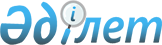 Об утверждении норм эксплуатационного запаса топлива в осенне-зимний период для энергопроизводящих организаций
					
			Утративший силу
			
			
		
					Постановление Правительства Республики Казахстан от 24 октября 2013 года № 1143. Утратило силу постановлением Правительства Республики Казахстан от 4 августа 2017 года № 470
      Сноска. Утратило силу постановлением Правительства РК от 04.08.2017 № 470 (вводится в действие со дня его первого официального опубликования).

      Примечание РЦПИ.

      В соответствии с Законом РК от 29.09.2014 г. № 239-V ЗРК по вопросам разграничения полномочий между уровнями государственного управления  см. приказ Министра энергетики Республики Казахстан от 22 апреля 2016 года № 172 "Об утверждении норм эксплуатационного запаса топлива в осенне-зимний период для энергопроизводящих организаций".
      В соответствии с подпунктами 38-6), 38-7) статьи 4 Закона Республики Казахстан от 9 июля 2004 года "Об электроэнергетике" Правительство Республики Казахстан ПОСТАНОВЛЯЕТ: 
      1. Утвердить прилагаемые нормы эксплуатационного запаса топлива  в осенне-зимний период для энергопроизводящих организаций.
      2. Утратил силу постановлением Правительства РК от 10.08.2015 № 628 (вводится в действие со дня его первого официального опубликования).
      3. Признать утратившим силу распоряжение Премьер-Министра Республики Казахстан от 19 декабря 1996 года № 577-р "О нормах эксплуатационного запаса топлива на энергоисточниках".
      4. Настоящее постановление вводится в действие по истечении десяти календарных дней со дня первого официального опубликования. Нормы эксплуатационного запаса топлива в осенне-зимний период
для энергопроизводящих организаций
      1. Для энергопроизводящих организаций, работающих на твердом и жидком топливе:
      1) количество основного и резервного топлива на 10 суток при расстоянии доставки до 200 километров;
      2) количество основного и резервного топлива на 20 суток при расстоянии доставки более 200 километров.
      Сноска. Пункт 1 в редакции постановления Правительства РК от 05.08.2014 № 898 (вводится в действие по истечении десяти календарных дней после дня его первого официального опубликования).


       2. Для энергопроизводящих организаций, работающих на газообразном топливе, у которых мазут является:
      аварийным топливом, количество топлива на 5 суток;
      резервным топливом, количество топлива на 10 суток.
      3. Для энергопроизводящих организаций, у которых мазут является растопочным топливом:
      количество топлива на 10 суток, при этом число одновременно растапливаемых агрегатов не должно превышать: 
      на электростанции – блоков 4х200 мегаватт, 3х300 мегаватт и более с нагрузкой до 30 % их номинальной производительности;
      на теплоэлектроцентрали двух наибольших котлов с нагрузкой до 30 % их номинальной производительности.
					© 2012. РГП на ПХВ «Институт законодательства и правовой информации Республики Казахстан» Министерства юстиции Республики Казахстан
				
Премьер-Министр
Республики Казахстан
С. АхметовУтверждены
постановлением Правительства
Республики Казахстан
от 24 октября 2013 года № 1143